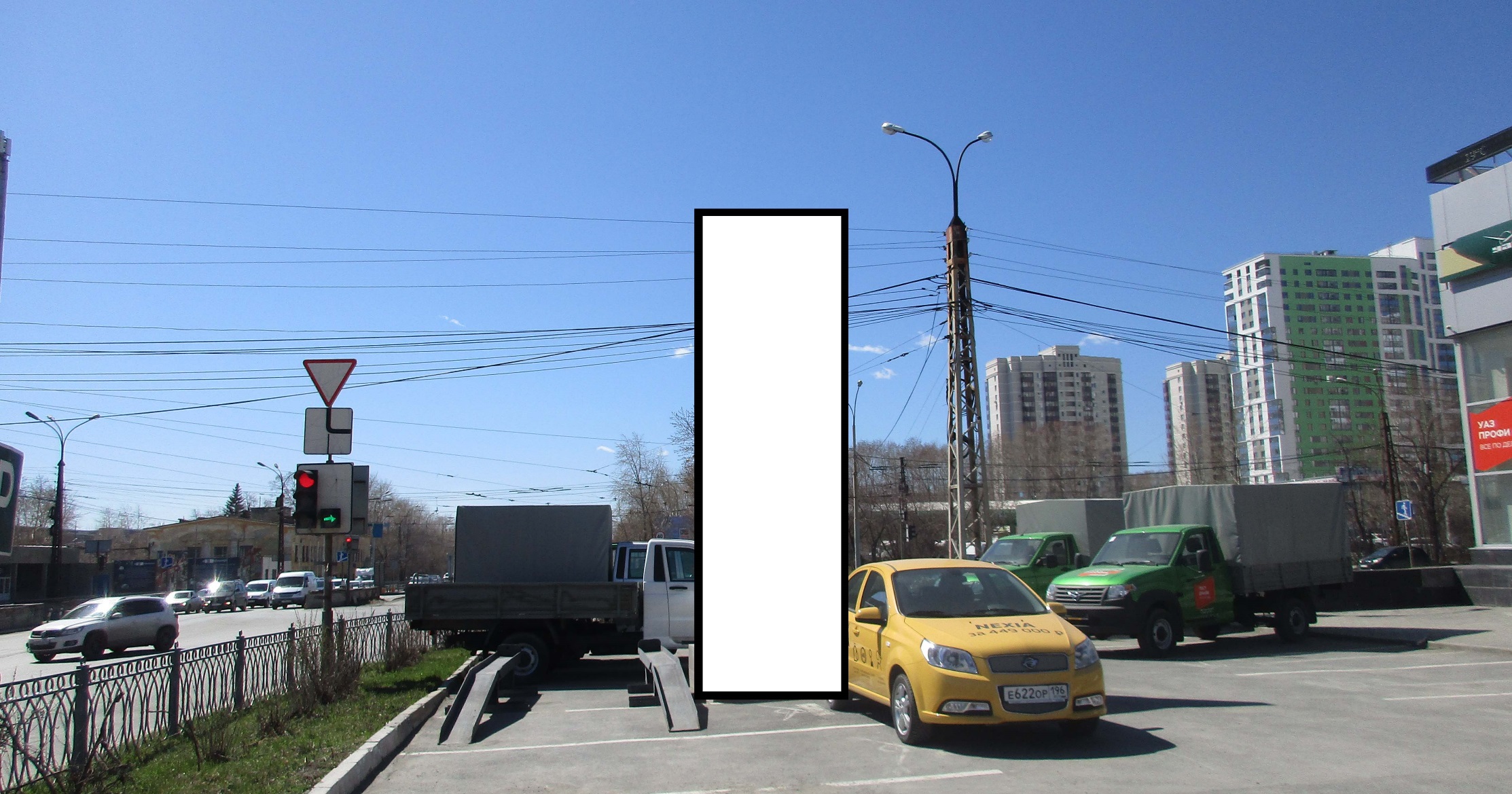 Код местаАдресТип*ВидПлощадь информационных полей, кв. мРазмеры, м (высота, ширина)Количество сторон011351ул. Фронтовых бригад, 27 (позиция № 2)1Нестандартная20,95,5х1,92